Попов Павел ФедоровичДата рождения: 26 июня 1983 г.                                                              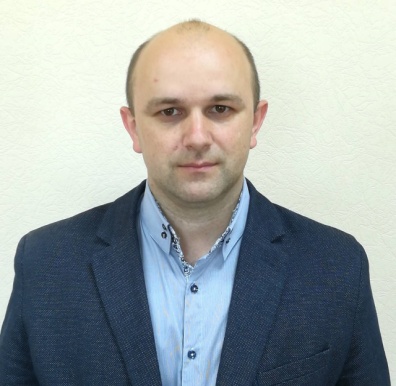 Гражданство: Россия                                                                            Место жительства: г. Курган, ул.Гоголя д.16а кв.20Мобильный телефон: 89292281125E-Mail: ppf45@yandex.ruГрафик работы: не имеет значения, готов к командировкам.Занятость: полная занятостьПроф. навыки:  работа в программе 1С;владение компьютерной и оргтехникой;наличие вод.удостоверения и автомобиля;знание английского языка;работа с программами Word, Excel и т.дОпыт работы: ЗАО "Уралмостострой" (Строительство мостов и путепроводов)Начальник отдела материально технического обеспечения.(июль 2009 г. – 2018г.)Обязанности:руководство отделом снабжения;составление бюджетов месячных, квартальных, годовых;организация работы по обеспечению предприятия необходимымсырьем, материалами и т.д.; обеспечение контроля за состоянием сырьевых запасов;разработка планов по материально-техническому снабжениюкомпании и руководство их реализацией;участие в заключении  договоров по материально-техническомуобеспечению организации; проведение исследований на рынке услуг с целью выборамаксимально выгодных условий для сотрудничества;ведение отчетности по расходованию средств в программе 1С.Достижения: За короткий срок вырос в должности с инженера до начальникаотдела, принимал участие в семинарах по теме: "Разработка,внедрение и сертификация систем менеджментакачества"(получен сертификат)ООО "Уральская трубная компания" (Продажа металлопроката)Менеджер продаж (апрель 2008 г. - июль 2009 г.)Обязанности:продажа металлопроката;ведение переговоров с покупателями;ведение деловой переписки;заключение договоров с покупателями;работа в 1С;Образование: КГСХА им.Мальцева (июнь 2008 г.) «Механизация сельского хозяйства» (Высшее)Орский машиностроительный колледж (июнь 2002 г.) «Технолог машиностроения» (Среднее техническое)Сертификаты:Разработка, внедрение и сертификация систем менеджментакачества. Внутренний аудит СМК. (март 2016 г. - Учебный центр инжстройпроект)